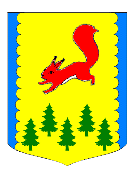 КРАСНОЯРСКИЙ КРАЙПИРОВСКИЙ МУНИЦИПАЛЬНЫЙ ОКРУГПИРОВСКИЙ ОКРУЖНОЙ СОВЕТ ДЕПУТАТОВРЕШЕНИЕ	В соответствии с частью 8 статьи 37 Федерального закона от 06.10.2003 №131-ФЗ «Об общих принципах организации местного самоуправления в Российской Федерации», Законом Красноярского края от 27.12.2005 №17-4354 «О Реестре должностей муниципальной службы», руководствуясь пунктом 11 статьи 22 Устава Пировского района, Пировский окружной Совет депутатов РЕШИЛ:	1. Внести в структуру администрации Пировского муниципального округа, утвержденную решением Пировского окружного Совета депутатов от 26.11.2020 № 5-33р следующие изменения. 1) Подпункт 1.7.1. пункта 1.7 изложить в следующей редакции:«1.7.1. Финансовый отдел.».	2. Опубликовать настоящее решение в газете «Заря» и разместить на официальном сайте администрации Пировского муниципального округа в сети Интернет.	3. Контроль за исполнением настоящего решения возложить на комиссию по бюджетной, налоговой, экономической политике, земельным, имущественным отношениям и правоохранительной деятельности.	4. Решение    вступает    в   силу   со   дня   следующего за днем его принятия и подлежит официальному опубликованию в газете «Заря». 29.04.2021с. Пировское№11-117рО внесении в структуру администрации Пировского муниципального округа, утвержденную решением Пировского окружного Совета депутатов от 26.11.2020 №5-33рПредседатель Пировского окружного Совета депутатов                 Глава Пировского     муниципального округа____________ Г.И. Костыгина                    ___________ А.И. Евсеев